هو الله - ای مقتبس نور هدی حضرت موسی کليم اللّه فيض…حضرت عبدالبهاءاصلی فارسی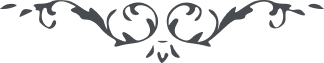 ٢٩٦ هو الله ای مقتبس نور هدی حضرت موسی کليم اللّه فيض نور هويّت را از نار موقده در شجره خضرآء مشاهده نمود و استماع ندآء فرمود و انّی اجد علی النّار هدی گفت و انّی آنست ناراً فرياد برآورد. الحمد للّه که آن نار موقده الهيّه در شجره مبارکه لاشرقيّه و لاغربيّه انسانيّه شعله برافروخت و ندای جانفزای مجلّی طور به سمع روحانيان شرق و غرب رسيد و صوت تهليل و تکبير از وادی ايمن برخاست. بقعه مبارکه چنان روشن شد که انوارش بر آفاق بتافت. سبحان اللّه اين خلق جهول هنوز جحود و جدولند و انّ هذا لشیء عجاب گويند و استغراب نمايند. جلوه انوار را در کهسار جائز دانند ولی سطوع نور هويّت را از فجر ساطع انسانی محال و ممتنع شمرند. اين چه نادانی و اين چه سرگردانی. حمد کن خدا را که کشف غطا نمودی و پيمانه عطا پيمودی. پرتو تجلّی يافتی و نور حقيقت شناختی و نرد محبّت باختی و کار دنيا و آخرت ساختی فاشکر اللّه ربّک علی هذا الفضل العظيم. اللّهمّ يا فائض النّور و المجلّی علی الطّور و کاشف الظّلام الدّيجور اسئلک بنيّر افق توحيدک السّاطع الفجر علی الشّرق و الغرب بان تؤيّد عبدک هذا علی نشر انوارک و کشف اسرارک و هتک استار ابصار عبادک حتّی تتنوّر البصآئر بمشاهدة آياتک الکبری الباهرة من ملکوتک الأبهی انّک انت المقتدر المتعالی العزيز الکريم و انت البرّ الرّؤوف الرّحيم. ع ع ٢٩٧ هو الله ای منادی به اسم حقّ بين ملأ عالم، شکر کن جمال قدم را که به اسم اعظم حيات ابديّه يافتی و از شعله نورانيّه و لمعه ربّانيّه چون طلعت موسويّه او اجد علی النّار هدی آوردی. گويند آن شجر درخت سبزی بود و گياهی پربرگ و نغز ولی تو الحمد للّه آن ندای الهی را از سدره منتهی در بقعه مبارکه استماع نمودی و از نار موقده در شجره رحمان و هيکل انسان هدايت يافتی. پس به شکرانه اين مواهب الهيّه حال بکوش تا نفوس را بر عهد و پيمان الهی محکم و استوار نمائی چه که اليوم اين امر عظيم سبب حفظ و صيانت امر خداوند جليل است. ع ع 